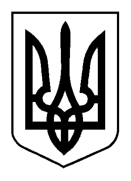 УКРАЇНАМЕНСЬКА МІСЬКА РАДАМенського району Чернігівської області(                   сесія сьомого скликання)РІШЕННЯ        грудня 2020 року                             №Про затвердження статуту та структури КЗ «Менський будинок культури» Менської міської ради Менського району Чернігівської області  в новій редакціїЗаслухавши інформацію заступника міського голови з питань діяльності виконкому Менської міської ради Т.С. Вишняк про необхідність внесення змін до статуту та структури КЗ «Менський будинок культури», враховуючи рекомендації спільного засідання постійних депутатських комісій Менської міської ради, керуючись ст. 26 Закону України «Про місцеве самоврядування в Україні», Менська міська рада В И Р І Ш И Л А: З 1 січня 2021 року внести зміни до статуту КЗ «Менський будинок культури» Менської міської ради Менського району Чернігівської області, виклавши п.1.3 у наступній редакції: Заклад об’єднує клубні заклади Менської горомади у єдине структурно – цілісне утворення. До складу КЗ МБК входять: Менський будинок культуриФіліїБірківська філія Менського будинку культуриБлистівська філія Менського будинку культуриВеличківська філія Менського будинку культуриВолосківська філія Менського будинку культуриГородищенська філія Менського будинку культуриДанилівська філія Менського будинку культури Дягівська філія Менського будинку культуриЗагорівська філія Менського будинку культуриКиселівська філія Менського будинку культуриКуковицька філія Менського будинку культуриМайська філія Менського будинку культуриМаксаківська філія Менського будинку культуриЛісківська філія Менського будинку культуриМакошинська філія Менського будинку культуриОсьмаківська  філія Менського будинку культуриПокровська філія Менського будинку культуриСадова філія Менського будинку культуриСеменівська філія Менського будинку культуриСинявська філія Менського будинку культуриСлобідська філія Менського будинку культуриСтольненська філія Менського будинку культуриСтепанівська філія Менського будинку культуриУшнянська філія Менського будинку культуриФеськівська філія Менського будинку культури	2.Затвердити Статут комунального закладу «Менський будинок культури» Менської міської ради Менського району Чернігівської області в новій редакції згідно в новій редакції згідно  додатку 1 до даного рішення.	3.Доручити директору комунального закладу «Менський будинок культури» Підлипській Н.К. подати всі необхідні документи для забезпечення державної реєстрації статуту комунального закладу «Менський будинок культури» Менської міської ради Менського району Чернігівської області відповідно до вимог чинного законодавства в новій редакції.          4. Затвердити нову структуру комунального закладу «Менський будинок культури»Менської міської ради Менського району Чернігівської області згідно додатку 2 до даного рішення.3. Контроль за виконанням рішення покласти на заступника  міського голови діяльності виконкому Т.С.Вишняк.Міський голова						Г.А.Примаков                                                                                                   Додаток 1 до рішення 1 сесії Менської міської ради                                                                                    8 скликання «Про затвердження статуту та                                                                                        структури КЗ «Менський будинок культури»                                                                                  Менської міської ради Менського району                                                                              Чернігівської області  в новій редакції»                                                 від  __.12.2020 №___С Т А Т У ТКОМУНАЛЬНОГО  ЗАКЛАДУ«МЕНСЬКИЙ БУДИНОК КУЛЬТУРИ»Менської міської ради  Менського району Чернігівської області(в новій редакції)                                                    м.Мена2021рік1. Загальні положення1.1. Комунальний заклад «Менський будинок культури» Менської міської  ради Менського району Чернігівської області (далі КЗ МБК) є комунальною власністю Менської міської об’єднаної територіальної громади. КЗМБК  у своїй діяльності підпорядковується відділу культури Менської міської ради, як органу, уповноваженому Засновником. 1.2. Засновник КЗ «Менський будинок культури» Менського району Чернігівської області –  Менська  міська рада.1.3 Заклад об’єднує клубні заклади  Менської громади у єдине структурно –цілісне  утворення. До складу КЗ МБК входять:   - Менський будинок культури   - Філії :   1. Бірківська філія Менського будинку культури   2. Блистівська філія Менського будинку культури  3. Величківська філія Менського будинку культури  4. Волосківська філія Менського будинку культури  5. Городищенська філія Менського будинку культури  6. Данилівська філія Менського будинку культури   7. Дягівська філія Менського будинку культури  8. Загорівська філія Менського будинку культури  9.  Киселівська філія Менського будинку культури 10. Куковицька філія Менського будинку культури 11. Майська філія Менського будинку культури 12. Максаківська філія Менського будинку культури 13. Лісківська філія Менського будинку культури14.Макошинська філія Менського будинку культури15. Осьмаківська  філія Менського будинку культури16. Покровська філія Менського будинку культури17. Садова філія Менського будинку культури18. Семенівська філія Менського будинку культури19. Синявська філія Менського будинку культури20.Слобідська філія Менського будинку культури21.Стольненська філія Менського будинку культури22.Степанівська філія Менського будинку культури23.Ушнянська філія Менського будинку культури24. Феськівська філія Менського будинку культури1.4. КЗ МБК перебуває відповідно до наданих  міською радою повноважень, в управлінні Менської міської ради та підпорядковується відділу культури  Менської міської ради.1.5. КЗ МБК є юридичною особою, може мати самостійний баланс, розрахунковий та інші рахунки в установах банків, має право від свого імені укладати договори, придбавати майнові та особисті немайнові права та нести обов’язки, бути позивачем та відповідачем у судах.  КЗ МБК може мати круглу печатку, штампи та бланки зі своїм найменуванням. КЗ МБК набуває прав юридичної особи з моменту його державної реєстрації. 1.6. КЗ МБК у своїй діяльності керується Конституцією України, Законом України «Про культуру», Законом України "Про місцеве самоврядування в Україні", рішеннями міської  ради та  наказами начальника відділу культури  Менської міської ради, цим Статутом та іншими нормативно-правовими актами, що регулюють діяльність у галузі культури.1.7. КЗ МБК може входити, зберігаючи юридичну самостійність до складу культурних, культурно-спортивних, соціально-культурних комплексів, центрів культури і дозвілля, інших подібних об'єднань, спільна діяльність яких регулюється окремими положеннями  та  договірними   відносинами.1.8. Повне найменування закладу: Комунальний заклад „Менський будинок культури” Менської  міської ради Менського району Чернігівської області. Скорочене найменування: КЗ МБК.1.9. Юридична адреса: Україна, 15600, м. Мена, Менський район Чернігівської обл., вул. Героїв АТО,3ІІ. Основні завдання та соціальне призначення клубного закладу2.1.КЗ МБК - є центром методичної та культурно-освітньої роботи в
громаді, регулює всі процеси культурно-просвітницької діяльності клубних
закладів, постійно надає методичну та практичну допомогу сільським
клубним установам, проводить семінарські заняття з керівниками клубних
установ та фахівцями по жанрах.2.2.	Основними завданнями КЗ МБК є:- сприяння процесам відродження і розвитку національної культури та культур інших національних груп, що проживають на території громади;- розвиток самодіяльної народної творчості в усій різноманітності видів та жанрів, розкриття творчих здібностей та обдарувань людей;- створення умов для спілкування людей у сфері дозвілля, засвоєння ними навичок і основ культури дозвілля, сімейного відпочинку на основі вивчення потреб різних верств населення;- створення умов для індивідуальної та колективної народної творчості. 2.3. Для виконання цих завдань заклад здійснює: впровадження сучасних моделей та форм культурно - дозвіллєвої діяльності;створення фольклорних, музичних, театральних, хореографічних, естрадних та інших художніх колективів, гуртків, любительських об'єднань, клубів за інтересами різних напрямків;підготовку та проведення тематичних театрально-концертних, ігрових: спортивних, танцювально -розважальних, обрядових, сімейних та інших заходів і програм;проведення державних, народних, сучасних свят та обрядів, виставок самодіяльних художників, майстрів декоративно - ужиткового мистецтва тощо.здійснення методичного керівництва роботою клубних закладіврайону, дитячих спеціалізованих мистецьких навчальних закладів, надання їх працівникам дієвої допомоги.розробка методичних матеріалів з удосконаленням форм і методів культосвітньої роботи, організації масового відпочинку і культурного обслуговування населення.вивчення, узагальнення і розповсюдження  передового досвіду роботи клубних закладів та аматорських колективів, викладачів дитячих спеціалізованих мистецьких навчальних закладів.організація систематичного навчання та підвищення кваліфікації кадрів культпрацівників району шляхом проведення семінарів, показових масових заходів і практичних занять, робота творчої лабораторії і школи передового досвіду.внесення пропозицій та рекомендацій щодо покращення культосвітньої роботи і розвитку народної творчості в рамках розробки і впровадження цільових програм та прогнозів розвитку мережі державних закладів культури.оперативне забезпечення клубних закладів району сценарно – методичним матеріалом та репертуарними виданнями і рекомендаціями щодо їх практичного використання.вивчення потреби клубних установ та дитячих спеціалізованих  мистецьких навчальних закладів  району в спеціалістах, внесення пропозицій по розподілу молодих спеціалістів, організація відбору абітурієнтів з числа здібної молоді для вступу до навчальних закладів системи Міністерства культури і туризму України.бере участь у підготовці і проведенні фестивалів, оглядів, конкурсів серед аматорських та професійних колективів, масових заходів, концертів, виставок майстрів народної творчості тощо.надає допомогу клубним закладам, самодіяльним творчим колективам у формуванні репертуару.здійснює контроль за роботою „ народних аматорських ” колективів, які  працюють в сільських клубних закладах, веде документацію та звітність з даного напрямку роботи.систематизує та узагальнює роботу по вивченню , збереженню творів нематеріальної культурної спадщини ( фольклор, народні обряди) збагачує ведення необхідної документації з цього напрямку.контролює стан роботи з дітьми та молоддю в клубних закладах району, сприяє розширенню мережі любительських об’єднань, клубів за інтересами,, гуртків для дітей та молоді.організовує та контролює культурне обслуговування віддалених та малонаселених  пунктів району базовими клубними закладами та власними силами.готує інформації, довідки, з питань культурно – масової роботи, складає творчі характеристики колективів та окремих виконавців, піднімає клопотання перед відділом культури і туризму про заохочення, проводить моніторинг запитів і потреб населення в наданні культурних послуг.здійснює контроль за виконанням документів органів вищого рівня, наказів і розпоряджень, відділу культури , які стосуються питань культурно – масової роботи.контролює стан виконання місячних, квартальних, річних планів роботи клубних закладів району.веде облік та реєстр пам’яток історії, розташованих на території району, контролює наявність охоронних зобов’язань.веде реєстр суб’єктів туристичної діяльності, вносить пропозиції до відділу культури  щодо забезпечення раціонального використання та збереження туристичних ресурсів природного та історичного культурного середовища.сприяє функціонуванню та розвитку аматорських колективів різних напрямків та жанрів народного мистецтва, вживає організаційно – методичних заходів щодо розширення мережі таких колективів.Ш. Соціально-творча діяльністьУ своїй соціально-творчій діяльності заклад має право:3.1.	Відкривати різноманітні дозвіллєві об'єкти: вітальні „ світлиці", більярдні, кіоски та інші об'єкти соціально - дозвіллєвого та комерційного призначення. Проводити на платній основі масові заходи в тому числі дискотеки, концерти, вечори сімейного відпочинку тощо.Виконувати соціально-культурні та творчі замовлення від органів місцевої влади, громадських, політичних організацій, підприємств, приватних осіб  на проведення різноманітних свят, обрядів, сімейних урочистостей тощо.Надавати послуги по прокату сценічних костюмів та реквізиту.IV.  Організаційні принципи4.1.	Заклад розташовується в приміщенні, що належить до комунальної власності  об’єднаної територіальної громади .4.2.	Основним документом, що регулює діяльність закладу є даний
Статут.V.  Майно та кошти закладу5.1.Майно та кошти закладу є комунальною власністю  об’єднаної територіальної  громади.5.2. Заклад,    згідно з власними    повноваженнями    користується
закріпленим майном та забезпечує його раціональне використання та збереження.		5.3.	Джерелами фінансування є:- кошти міського бюджету;- надходження,     отримані     від     різноманітних     видів соціально-творчої  діяльності  в  тому  числі  кошти  від  реалізації надання платних послуг населенню тощо.Бухгалтерський облік фінансової діяльності МБК веде централізована бухгалтерія відділу культури Менської міської ради 5.4.	КЗ МБК має право в установленому законом порядку отримувати
матеріальні цінності, користуватися фінансовою допомогою від окремих
підприємств, організацій, благодійних і громадських фондів, окремих осіб.5.5.	Надходження від платних послуг та спонсорські і меценатські внески використовуються на господарське утримання приміщень,заробітну плату як штатним, так і позаштатним спеціалістам, придбання обладнання та інвентарю, проведення масових заходів тощо.VI. Організація управління, кадри6.1.Керівництво поточною діяльністю здійснює директор, який призначається на посаду згідно закону України «Про внесення змін до деяких законодавчих актів України щодо запровадження контрактної форми роботи у сфері культури та конкурсної процедури призначення керівників державних та комунальних закладів культури». Директор будинку культури підпорядковується безпосередньо начальнику відділу культури Менської міської ради.  6.2. Директор КЗ МБК має право підпису на розпорядчо -фінансових
документах. 6.3.Директор КЗ МБК щорічно звітує про роботу на нараді розширеної ради відділу культури Менської міської ради.6.4.Структура та штатний розпис, кошториси та видатки на утримання МБК затверджуються начальником відділу культури Менської міської ради Менського району Чернігівської області.6.5. Права та обов'язки директора МБК визначаються посадовою
інструкцією, яка затверджується начальником відділу культури Менської міської ради.6.6. КЗ МБК планує свою діяльність відповідно до потреб та запитів   населення громади, міста за погодженням із начальником відділу культури Менської міської ради.6.7.Творчі працівники призначаються і звільнюються директором
МБК за погодженням із начальником відділу культури Менської міської ради та у відповідності до кваліфікаційних характеристик.6.8.КЗ МБК здійснює оперативний облік своєї діяльності, щорічно звітує перед населенням, міською  радою та відділом культури Менської міської ради.VIІ. Припинення діяльності закладу7.1. Діяльність КЗ МБК може бути припинена: - за рішенням засновника; - в інших випадках, передбачених законодавством України. 7.2. Припинення діяльності КЗ МБК здійснюється шляхом його реорганізації або ліквідації.7.3. При реорганізації КЗ МБК (злиття, приєднання, поділ, виділення, перетворення) його права переходять до правонаступника.7.4. Ліквідація КЗ МБК здійснюється ліквідаційною комісією, яка створюється за рішенням засновника, а у випадках ліквідації закладу за рішенням суду - ліквідаційною комісією, призначеною згідно чинного законодавства.7.5. Майно та грошові кошти КЗ МБК  при його ліквідації, включаючи виручку від розпродажу його майна при ліквідації, після розрахунків по оплаті праці осіб, які працюють на умовах найму, та виконання зобов’язань перед бюджетом, банками та іншими кредиторами, повертається власнику або за його розпорядженням передається іншій установі. 7.6. Ліквідаційна комісія несе майнову відповідальність за збитки, які причинені нею КЗ МБК, а також третім особам, відповідно з діючим законодавством. 7.7. Ліквідація вважається завершеною, а КЗ МБК таким, що припинив  свою діяльність, з моменту виключення його з державного реєстру. 7.8. При ліквідації КЗ МБК працівникам, що звільняються, гарантується додержання їх прав та інтересів відповідно до трудового законодавства України.VIІІ. Порядок внесення змін та доповнень до Статуту .8.1. Зміни та доповнення  до Статуту вносяться рішенням сесії Менської міської  ради після попереднього погодження з  начальником  відділу  культури Менської міської ради  та реєструються в установленому порядку .                                                                                      Додаток 2 до рішення 1 сесії Менської міської ради                                                                                    8 скликання «Про затвердження статуту та                                                                                        структури КЗ «Менський будинок культури»                                                                                  Менської міської ради Менського району                                                                                Чернігівської області  в новій редакції»                                                 від  __.12.2020 №___Структура та загальна чисельність працівників КЗ «Менський будинок культури»Загальна чисельність –  71,5 шт.од.№ п.пНазва установи, посадаКіл-ть шт. од.ПриміткаДиректор будинку культури1Заступник директора з культурно-масової роботи1Завідувач господарством 1Слюсар- сантехнік0,25Організатор культурно- дозвіллевої діяльності1Технік-оператор оптичного устаткування0,25Керівник  зразкового дитячого ансамблю сучасного танцю 1«Сюрприз»Хормейстер 1аматорського нар.анс.пісні і танцю «Менщина»Акомпаніатор1Балетмейстер народного ансамблю пісні і танцю «Менщина»1Керівник оркестру 0.5дитячого духового оркестру сумісникКерівник аматорського дитячого колективу0.5циркового гуртка «Фієста» - сумісникЕлектрик1Електроосвітлювач0,25Костюмер0.5Художник1Методист 1Методист 1 кат.1Юристконсульт0.5Звукорежисер1Керівник театрального гуртка0,5Прибиральниця2Водій1Машиніст сцени0,25Керівник вокального колективу0.5Керівник дитячого вокального колективу0.25«Домісолька»Керівник гуртка прикладного мистецтва0.5Швея0.5завідувачхудожній керівник-      керівнмик клубу за  інтересами0,750.50.5Бірківська філія Менського будинку культури – 1.75завідувач1Блистівська філія  Менського будинку культури - 1завідувач 1Величківська філія  Менського будинку культури -1завідувач1Дягівська філія Менського будинку культури –– 1,0-завідувач0,5Загорівська філія Менського будинку культури – 0,5завідувачхудожній керівникбалетмейстеропалювачприбаральник1110,750,5Киселівська філія Менського будинку культури – 4,25завідувач художній керівник балетмейстер керівник танцювального зразкового колективу репетитор прибиральник110,50,50,50,5Куковицька філія Менського будинку культури – 4,0завідувач0,5Майська філія Менського будинку культури –– 0,5завідувач0,75Максаківська філія Менського будинку культури – 0,75завідувачхудожній керівник11Лісківська філія Менського будинку культури – 2,0завідувач художній керівник керівник зразкового дитячого колективу хормейстер народного хору методист акомпаніатор керівник гуртка балетмейстер зразкового циркового колективу керівник клубу за інтересами опалювач прибиральник111110,50,7510,50,51Макошинська філія  Менського будинку культури – 9,25завідувач1Осьмаківська  сільська філія Менського будинку культури –1завідувачхудожній керівник 0,50,5Садова філія  Менського будинку культури – 1завідувачхудожній керівникакампаніаторопалювач 10,50,50,75Семенівська філія Менського будинку культури –2,75завідувачхудожній керівник кочегар111Синявська філія Менського будинку культури –3,0завідувачхудожній керівник10,5Слобідська філія  Менського будинку культури – 1,5завідувач методист 10,5Стольненська філія Менського будинку культури –1,5завідувач художній керівник 0,751Ушнянська філія Менського будинку культури – 1,75завідувачхудожній керівник11Феськівська філія Менського будинку культури –2,0завідувачхуд. керівникприбиральниця110.5Городищенська філія  КЗ «Менський будинорк культури -2.5завідувачприбиральниця0.750.5Степанівська  філія КЗ «Менський будинок культури»-1.25завідувачхудож. Керівникорганізатор  дозвіллевої      діяльностіприбиральник10.50.50.25Покровська філія КЗ «Менський будинок культури»-2.25завідувачхуд. керівникприбиральниця0.7510.5Волосківська фідія КЗ «Менський будинок культури»-2.25завідувачхуд. керівникприбиральник0.50.50.5Данилівська філія КЗ «Менсьткий будинок культури-1.5